INFORMACJA Z OTWARCIA OFERT DODATKOWYCH na wykonanie części I zamówienia - Budowa sieci wodociągowej - przesyłowej z m. Drezdenko do m. KosinNr postępowania: RI.271.1.21.2021Budowa sieci wodociągowej - przesyłowej z m. Drezdenko do m. Kosin oraz budowa sieci wodociągowej w m. KarwinZgodnie art. 222 ust. 5  ustawy z 11 września 2019 r. - Prawo zamówień publicznych (Dz. U. z 2021 r. poz. 1129)  zamawiający udostępnia informację z otwarcia ofert dodatkowych  na wykonanie części I zamówienia - Budowa sieci wodociągowej - przesyłowej z m. Drezdenko do m. Kosin złożonych w trybie  art. 248 ust. 3  ustawy z 11 września 2019 r. - Prawo zamówień publicznych (Dz. U. z 2021 r. poz. 1129). Do upływu terminu składania ofert,  złożono następujące oferty: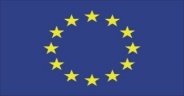         EUROPEJSKI  FUNDUSZ  ROLNY                         NA  RZECZ      ROZWOJU  OBSZARÓW  WIEJSKICH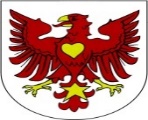 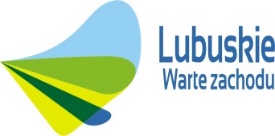 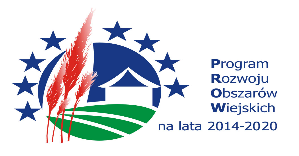 Przedsiębiorstwo Produkcyjno-Usługowe „SANBUD” Sp. z o.o.  ul. Cicha 1, 66-400 Gorzów Wlkp. cena brutto oferty: 598 873,47 zł,Z.U.H. HYDRAULIK B. MIKOŁAJCZAK  UL. KOŁOBRZESKA 18, 64-920 PIŁAcena brutto oferty: 599 748,00 zł.Informację sporządził: 08.11.2021r.    Tomasz Fiedler